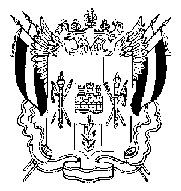 ПРАВИТЕЛЬСТВО РОСТОВСКОЙ ОБЛАСТИПОСТАНОВЛЕНИЕ от 13.11.2023№ 802г. Ростов-на-ДонуО внесении изменения в постановление Правительства Ростовской области от 04.09.2023 № 648В целях приведения нормативного правового акта Правительства Ростовской области в  соответствие с действующим законодательством Правительство Ростовской области постановляет:1. Внести в постановление Правительства Ростовской области от 04.09.2023 № 648 «Об установлении величины прожиточного минимума на душу населения и по основным социально-демографическим группам населения в Ростовской области на 2024 год» изменение согласно приложению.2. Настоящее постановление вступает в силу со дня его официального опубликования, но не ранее 1 января 2024 г.3. Контроль за выполнением настоящего постановления возложить на заместителя Губернатора Ростовской области Пучкова А.В.ГубернаторРостовской области                                                                               В.Ю. ГолубевПостановление вноситминистерство труда и социального развитияРостовской областиПриложениек постановлениюПравительства Ростовской областиот 13.11.2023 № 802ИЗМЕНЕНИЕ,вносимое в постановление ПравительстваРостовской области от 04.09.2023 № 648 «Об установлении величины прожиточного минимума на душу населения и по основным социально-демографическим группам населения в Ростовской области на 2024 год»Пункт 1 изложить в редакции:«1. Установить величину прожиточного минимума в Ростовской области на 2024 год в расчете на душу населения – 14 526 рублей, для трудоспособного населения – 15 833 рубля, пенсионеров – 12 492 рубля, детей – 14 378 рублей.».Заместитель начальникауправления документационногообеспечения Правительства Ростовской области – начальникотдела нормативных документовВ.В. Сечков